DECLARAÇÃOEu, , portador da cédula de identidade nº  e inscrito no CPF sob o nº , responsável pela viagem a que se refere a Ordem de Serviço nº , declaro para os devidos fins que a viagem: Ocorreu em total conformidade com a solicitação;Ocorreu, porém com ressalvas (especificar no campo de observações);Não ocorreu. Especificar o motivo. Observações:Resumo da viagem:Itinerário final percorrido pelo veículo: Data e horário de saída: Data e horário de chegada: Houve quilometragem excedente? Não   Sim, especifique o total de km: ___________________________________Assinatura do solicitante/responsável pela viagemSIAPE Nº 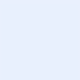 